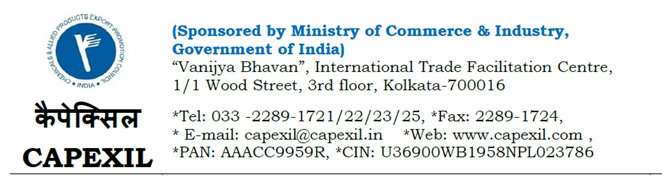 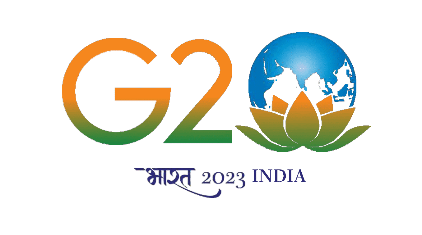 Ref. No.: CAPEXIL/VRC/Export Award/2023-24 / 59                Dated 23rd August, 2023To All Constituents of CapexilDear Sir, Sub: Export Excellence Awards Presentation Ceremony by CAPEXIL 
for the F.Y. 2017-18 to F.Y. 2021-22Greetings from CAPEXIL…..The Council is glad to inform your good selves that Capexil Export Award Presentation Ceremony will be held on 16thSeptember,2023 at Vigyan Bhawan, New Delhi. Shri OM Birlaji, the Hon’ble Speaker of Lok Sabha has kindly consented to grace the occasion as the Chief Guest.Details of the program are given below:We cordially request you to attend the above function.A line of confirmation in this regards to: exportaward@capexil.in is indeed appreciated by return email.With kind regards,V.R.ChitaliaDirector, CAPEXIL*Day & Date:Saturday, the 16th September, 2023*Registration Time:9.00 AM to 9.45 AM*Tea/ Coffee:9.45 AM to 10.25 AM*Venue:Plenary Hall, Vigyan Bhawan, Maulana Azad Road, New Delhi- 110011